Викторина (проверка быстроты реакции, сообразительности, готовности памяти) для учащихся 5х-6х классов.Быстро ответь на следующие вопросы:Он бывает гомерический? – хохот, смехКак называется второй месяц лета?Что такое 33 января? – 2 февраляЧто находится в начале книги?Какой знак надо поставить между цифрами 2 и 3 так, чтобы получилось число, больше 2, но меньше 3?- 2,3Произведение каких двух чисел всегда меньше их суммы?-1Прошли четыре дня после воскресения. Какой сегодня день?Как называется самый короткий месяц в году? (два ответа)-по дням февраль, по количеству букв майКак правильно сказать: 7+5 равно одиннадцати или адиннадцати? - двенадцатьУ стола 4 угла, один отпилили. Сколько углов осталось? –5Викторина (проверка быстроты реакции, сообразительности, готовности памяти).Быстро ответь на следующие вопросы:Кто автор сказки "Три поросенка"? Сергей МихалковСколько будет семь плюс семь, деленное на семь? 2Профессор лег спать в 9 часов вечера, а будильник поставил на 10 утра. Сколько времени он проспит? 1 часЧто будет, если написать тридцать "Я"? ЗОЯВ каком слове половина буквы? ПолкаКак называется второй месяц зимы? ЯнварьЧто мы слышим в конце урока? звонокНазови самое большое двухзначное число? 99Одно яйцо варят 4 минуты. Сколько времени надо варить 5 яиц? Тоже  4 минЗачем язык во рту? За зубамиВикторина (проверка быстроты реакции, сообразительности, готовности памяти).Быстро ответь на следующие вопросы:Без чего жить нельзя? Без имениМожно ли в решете принести воду? Да в виде льдаНа какое число нужно разделить 2, чтобы получить 4? На 1/2Какой день недели будет через день после субботы? ПонедельникНазови пять дней недели, не называя их по именам. Сегодня, вчера, позавчера , завтра, послезавтра.В 12 часов дня часовая и минутная стрелки совпадают. Через какое наименьшее время они совпадут снова? Через 65 минЧто можно подержать только в левой руке? Правую рукуВ каком случае шестеро детей и две собаки, забравшиеся под обычный зонтик, не намокнут? Если нет дождяКак называется самая близкая к земле звезда?На какой вопрос нельзя ответить "Да"? "Ты спишь?"Викторина (проверка быстроты реакции, сообразительности, готовности памяти).Быстро ответь на следующие вопросы:Сколько будет пять плюс пять, деленное на пять? 2Как называется четвертый месяц года? апрельЧто у зайца позади, а у цапли впереди? Буква ЦНазови самое большое однозначное число? 9Два десятка умножили на три десятка. Сколько десятков получилось? 60Для карандаша это пенал. А что для автомобиля и самолета? Гараж, ангар.Чем кончается день и ночь? Мягким знакомЧто принадлежит лишь тебе, а употребляется чаще другими ? ИмяШесть ног, две головы, один хвост. Что это такое? Всадник на лошади.Когда мы видим два , а говорим  четырнадцать? Когда смотрим на часы.С каким настроением ты пришел сегодня в школу?                             класс_________СОШ № 58«Радуга настроения» проходила по следующему принципу: учителя оценивали своё настроение в понедельк и пятницу в начале и в конце рабочего дня, выбирая цвет своего настроения из пяти предложенных; учащиеся 5-11 классов так же выбирали цвет настроения, но делали это только в начале учебного дня.Красный, желтый – положительные эмоции.Красный. Человек, выбирающий этот цвет в данный момент активен, уверен в себе и полон решимости. Вы  заряжаете энергией окружающих и готовы после рабочего дня выполнить еще массу дел. Кроме этого красный может говорить об агрессии и раздражительности. Состояние в данный момент может быть также охарактеризовано как напряженное, возбудимое и беспокойное.Желтый. Это цвет счастья и интеллекта. Поэтому, если вы выбрали данный цвет, то в данный момент можете испытывать потребность в общении и получении новых знаний и информации. В этом состоянии легко решать поставленные задачи. Кроме этого желтый цвет говорит о положительном настрое и спокойствии.Зеленый, синий – спокойствие и безмятежность.Зеленый. Это цвет гармонии и естественности. Однако зеленое настроение может быть двояким: внешне вы можете выглядеть спокойным, а внутри могут кипеть эмоции (скорее положительные). Зеленый цвет также говорит о склонности к анализу: в этот момент вы можете быть озадачены каким-либо решением, воспоминаниями из прошлого или планами на будущее.Синий. Говорит об абсолютной гармонии: то, что происходит внутри, отражается и вовне. Этот цвет говорит о спокойствии и умиротворении. В данный момент вы можете быть погружены в себя или испытывать симпатию к кому-то или чему-то. Однако в таком состоянии трудно мобилизовать свои силы для решения задач.Черный – беспокойство и отстраненность.Черный. Это противоречивый цвет. С одной стороны он говорит о чувстве защищенности и стабильности, с другой – о грусти и подавленности. Выбор черного цвета говорит о напряжении или переживании стресса. В этот момент можно чувствовать себя несчастным или неудачливым, и хочется побыть в одиночестве.В начальной школе учащиеся оценивали своё настроение на специальных бланках в понедельник и пятницу в начале и конце учебного дня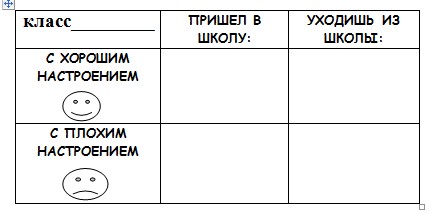 По итогам проведённого общешкольного мероприятия получились следующие результаты: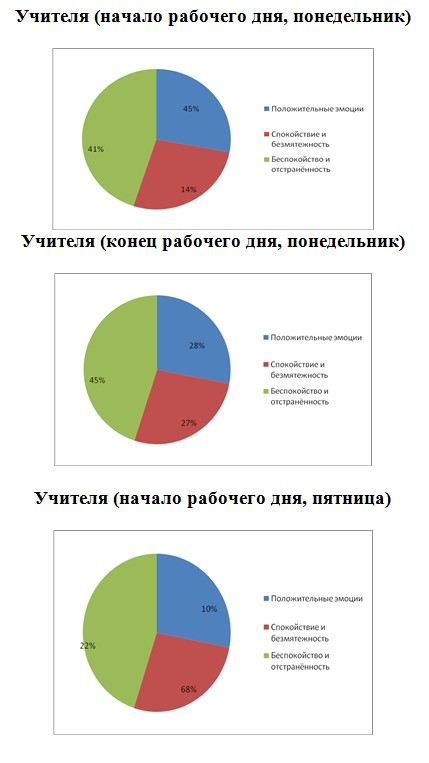 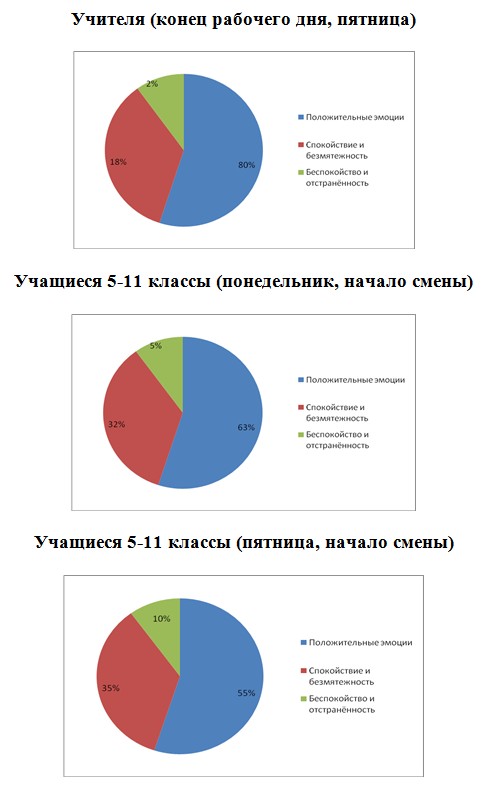 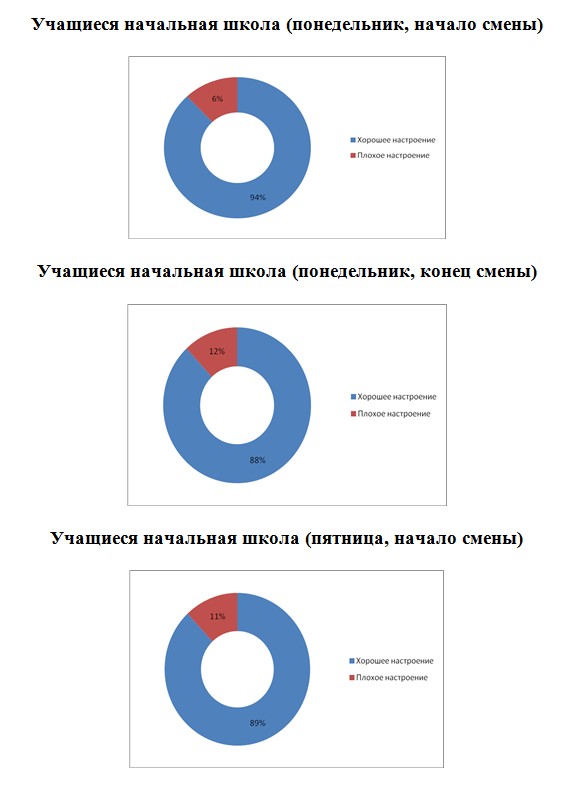 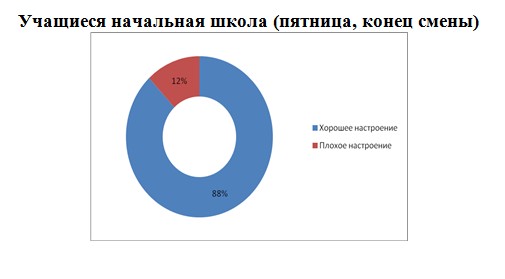 С ХОРОШИМ  НАСТРОЕНИЕМС ПЛОХИМ  НАСТРОЕНИЕМНЕ  ОПРЕДЕЛИЛСЯ (не проснулся, не знаю…)